Catanduvas, 31 de agosto a 04 de setembro.Queridos alunos, no livro de matemática: Aprender Juntos Responda as atividades de multiplicação, da página 106, 107, 108, 109, 110 e 111.Não precisa fazer todos num dia, vão fazendo aos poucos.Contem comigo sempre.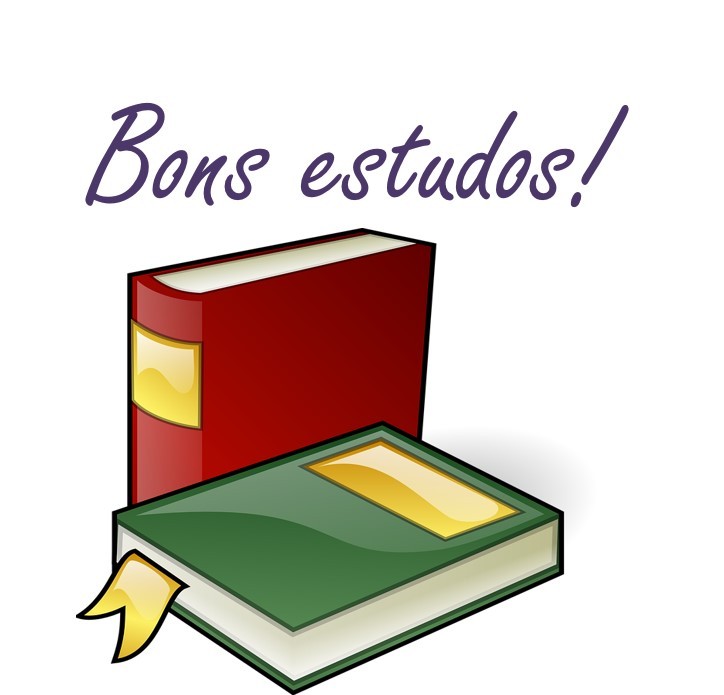 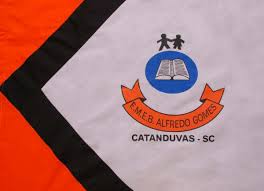 ESCOLA MUNICIPAL DE EDUCAÇÃO BÁSICA ALFREDO GOMES.DIRETORA: IVÂNIA NORA.ASSESSORA PEDAGÓGICA: SIMONE ANDRÉA CARL.ASSESSORA TÉCNICA ADM.: TANIA N. DE ÁVILA.PROFESSORA: ELIANE KARVASKIDISCIPLINA: MATEMÁTICACATANDUVAS – SCANO 2020 - TURMA 3º ANO